         Ҡ А Р А Р 					                                   ПОСТАНОВЛЕНИЕ         14.01. 2022 й.                             № 3                                14.01. 2022 г.Об утверждении плана мероприятий по противодействию коррупции в администрации сельского поселения Троицкий сельсовет муниципального района Благоварский район Республики Башкортостан на 2022-2025 годы        В соответствии с Федеральным законом от 25.12.2008 № 273-ФЗ «О противодействии коррупции», Федеральным законом от 02.03.2007 № 25-ФЗ  «О муниципальной службе в РФ», Указом Президента Российской Федерации от 16.08.2021 № 478 «О национальном плане противодействия коррупции на 2021-2024 годы», распоряжением Главы Республики Башкортостан от 24.12.2018 № РГ-280 «Об утверждении Плана мероприятий по противодействию коррупции в Республике Башкортостан на 2019-2021 годы» администрация сельского поселения Троицкий сельсовет муниципального района Благоварский район Республики Башкортостан, рассмотрев  проект плана  мероприятий по противодействию коррупции в администрации сельского поселения Троицкий сельсовет муниципального района Благоварский район Республики Башкортостан на 2022-2025 годы, ПОСТАНОВЛЯЕТ: Утвердить прилагаемый план мероприятий по противодействию коррупции в администрации сельского поселения Троицкий сельсовет муниципального района Благоварский район Республики Башкортостан на 2022-2025 годы. 2. Настоящее Постановление обнародовать путем размещения на информационном стенде в здании администрации сельского поселения Троицкий сельсовет муниципального района Благоварский район республики Башкортостан и на официальном сайте в сети Интернет.3. Контроль за исполнением настоящего постановления оставляю за собой.Глава сельского поселения Троицкий сельсовет муниципального района Благоварский район Республики Башкортостан                          Н.П. Дунаева                     Приложение №1                                                                                                                                                                                                   к постановлениею главы администрации сельского поселения Троицкий сельсовет                                                                                                                                                                                         муниципального района Благоварский район                                                                                                                                               Республики Башкортостан  от «14» января 2022г. № 3ПЛАНмероприятий по противодействию коррупции в администрации сельского поселения Троицкий сельсоветмуниципального района Благоварский район Республики Башкортостан на 2022-2025 годыГлава   сельского поселенияТроицкий сельсовет муниципального районаБлаговарский район Республики Башкортостан                                 Н.П. ДунаеваБАШҠОРТОСТАН РЕСПУБЛИКАhЫБЛАГОВАР  РАЙОНЫ МУНИЦИПАЛЬ РАЙОНЫНЫҢ ТРОИЦКИЙ АУЫЛСОВЕТЫ АУЫЛ БИЛӘМӘҺЕ ХАКИМИӘТЕ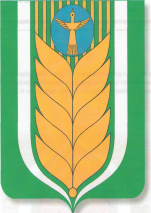 РЕСПУБЛИКА БАШКОРТОСТАНАДМИНИСТРАЦИЯ СЕЛЬСКОГО ПОСЕЛЕНИЯ ТРОИЦКИЙ СЕЛЬСОВЕТ  МУНИЦИПАЛЬНОГО РАЙОНА БЛАГОВАРСКИЙ РАЙОН№ппМероприятияМероприятияСрок выполненияОтветственныеисполнители№ппМероприятияМероприятияСрок выполненияОтветственныеисполнителиОбеспечение соблюдения муниципальными служащими администрации сельского поселения Троицкий сельсовет МР Благоварский район РБ ограничений, запретов и принципов служебного поведения в связи с исполнением ими должностных обязанностей, а также ответственности за их нарушение; повышение эффективности механизмов урегулирования конфликта интересов Обеспечение соблюдения муниципальными служащими администрации сельского поселения Троицкий сельсовет МР Благоварский район РБ ограничений, запретов и принципов служебного поведения в связи с исполнением ими должностных обязанностей, а также ответственности за их нарушение; повышение эффективности механизмов урегулирования конфликта интересов Обеспечение соблюдения муниципальными служащими администрации сельского поселения Троицкий сельсовет МР Благоварский район РБ ограничений, запретов и принципов служебного поведения в связи с исполнением ими должностных обязанностей, а также ответственности за их нарушение; повышение эффективности механизмов урегулирования конфликта интересов Обеспечение соблюдения муниципальными служащими администрации сельского поселения Троицкий сельсовет МР Благоварский район РБ ограничений, запретов и принципов служебного поведения в связи с исполнением ими должностных обязанностей, а также ответственности за их нарушение; повышение эффективности механизмов урегулирования конфликта интересов Обеспечение соблюдения муниципальными служащими администрации сельского поселения Троицкий сельсовет МР Благоварский район РБ ограничений, запретов и принципов служебного поведения в связи с исполнением ими должностных обязанностей, а также ответственности за их нарушение; повышение эффективности механизмов урегулирования конфликта интересов 1.Проведение заседаний антикоррупционной комиссии Проведение заседаний антикоррупционной комиссии в соответствии с планом глава  сельского поселения2. Проведение мониторинга участия лиц, замещающих муниципальные должности и должности муниципальной службы, в управлении коммерческими и некоммерческими организациями.Проведение мониторинга участия лиц, замещающих муниципальные должности и должности муниципальной службы, в управлении коммерческими и некоммерческими организациями.Один раз в полугодииглава  сельского поселения, управляющий делами3.Обеспечить участие лиц, впервые поступивших на муниципальную службу или на работу в соответствующие организации и замещающие должности, связанные с соблюдением антикоррупционных стандартов, в мероприятих по профессиональному развитию в области противодействия коррупции.Обеспечить участие лиц, впервые поступивших на муниципальную службу или на работу в соответствующие организации и замещающие должности, связанные с соблюдением антикоррупционных стандартов, в мероприятих по профессиональному развитию в области противодействия коррупции.Не позднее одного года со дня поступления на службуглава сельского поселения4.Проведение заседания комиссии по урегулированию конфликта интересов и соблюдению требований к служебному поведению в администрации  Проведение заседания комиссии по урегулированию конфликта интересов и соблюдению требований к служебному поведению в администрации  по мере необходимости глава администрации сельского поселения, комиссия по урегулированию   конфликта интересов и соблюдению требований к служебному поведению в администрации  5.Разработка и принятие нормативных правовых актов в сфере противодействия коррупции Разработка и принятие нормативных правовых актов в сфере противодействия коррупции по мере необходимости Глава сельского поселения, управляющий делами6.Осуществление комплекса организационных, разъяснительных и иных мер по соблюдению муниципальными служащими запретов, ограничений и требований, установленных в целях противодействия коррупции, в том числе касающихся получения подарков отдельными категориями лиц, выполнения иной оплачиваемой работы, обязанности уведомлять об обращениях в целях склонения к совершению коррупционных правонарушенийОсуществление комплекса организационных, разъяснительных и иных мер по соблюдению муниципальными служащими запретов, ограничений и требований, установленных в целях противодействия коррупции, в том числе касающихся получения подарков отдельными категориями лиц, выполнения иной оплачиваемой работы, обязанности уведомлять об обращениях в целях склонения к совершению коррупционных правонарушенийежеквартально глава администрации сельского поселения7.Проведение анализа соблюдения запретов, ограничений и требований, установленных в целях противодействия коррупции, лицами, замещающими муниципальные должности, должности муниципальной службы, должности руководителей государственных и муниципальных учрежденийПроведение анализа соблюдения запретов, ограничений и требований, установленных в целях противодействия коррупции, лицами, замещающими муниципальные должности, должности муниципальной службы, должности руководителей государственных и муниципальных учрежденийпостоянно глава администрации сельского поселения8.Обеспечение применения предусмотренных законодательством мер юридической ответственности в каждом случае несоблюдения запретов, ограничений и требований, установленных в целях противодействия коррупцииОбеспечение применения предусмотренных законодательством мер юридической ответственности в каждом случае несоблюдения запретов, ограничений и требований, установленных в целях противодействия коррупциипостоянно Глава сельского поселения, комиссия по противодействию коррупции  9.Доведение до граждан, поступающих на муниципальную службу в органы местного самоуправления муниципального района Благоварский район, муниципальных правовых актов муниципального района Благоварский район о противодействии коррупцииДоведение до граждан, поступающих на муниципальную службу в органы местного самоуправления муниципального района Благоварский район, муниципальных правовых актов муниципального района Благоварский район о противодействии коррупциипо мере необходимости Глава сельского поселения10.Мониторинг исполнения муниципальными служащими администрации нормативно-правовых актов антикоррупционной направленностиМониторинг исполнения муниципальными служащими администрации нормативно-правовых актов антикоррупционной направленностиежеквартально глава сельского поселения, управляющий делами11.Проведение проверок достоверности и полноты сведений, представляемых гражданами, претендующими на замещение должностей муниципальной службы, и муниципальными служащими администрации, руководителями муниципальных учрежденийПроведение проверок достоверности и полноты сведений, представляемых гражданами, претендующими на замещение должностей муниципальной службы, и муниципальными служащими администрации, руководителями муниципальных учрежденийпо мере поступления сведенийГлава сельского поселения12.Проведение контроля за доходами и расходами лиц, замещающих должности муниципальной службы и руководителями муниципальных учрежденийПроведение контроля за доходами и расходами лиц, замещающих должности муниципальной службы и руководителями муниципальных учрежденийпо мере поступления сведенийглава  сельского поселения, управляющий делами13.Проведение анализа сведений (в части, касающейся профилактики коррупционных правонарушений), представленных кандидатами на должности в орган местного самоуправления и подведомственных им учрежденияхПроведение анализа сведений (в части, касающейся профилактики коррупционных правонарушений), представленных кандидатами на должности в орган местного самоуправления и подведомственных им учрежденияхежеквартальноУправляющий делами14.Актуализация сведений, содержащихся в анкетах, представляемых при назначении лиц, замещающих муниципальные должности, должности муниципальной службы, об их родственниках и свойственниках в целях выявления возможного конфликта интересов Актуализация сведений, содержащихся в анкетах, представляемых при назначении лиц, замещающих муниципальные должности, должности муниципальной службы, об их родственниках и свойственниках в целях выявления возможного конфликта интересов по мере необходимости Глава сельского поселения, управляющий делами15.Анализ случаев возникновения конфликта интересов, одной из сторон которого являются лица, замещающие должности муниципальной службы администрации, и руководители подведомственных организацийАнализ случаев возникновения конфликта интересов, одной из сторон которого являются лица, замещающие должности муниципальной службы администрации, и руководители подведомственных организацийпостоянноКомиссия по соблюдению требований к служебному поведению муниципальных служащих и урегулированию конфликта  интересов  II. Выявление и систематизация причин и условий проявления коррупции в деятельности администрации, экспертиза проектов муниципальных  правовых актов, мониторинг коррупционных рисков и их устранениеII. Выявление и систематизация причин и условий проявления коррупции в деятельности администрации, экспертиза проектов муниципальных  правовых актов, мониторинг коррупционных рисков и их устранениеII. Выявление и систематизация причин и условий проявления коррупции в деятельности администрации, экспертиза проектов муниципальных  правовых актов, мониторинг коррупционных рисков и их устранениеII. Выявление и систематизация причин и условий проявления коррупции в деятельности администрации, экспертиза проектов муниципальных  правовых актов, мониторинг коррупционных рисков и их устранениеII. Выявление и систематизация причин и условий проявления коррупции в деятельности администрации, экспертиза проектов муниципальных  правовых актов, мониторинг коррупционных рисков и их устранение1.Проведение антикоррупционной экспертизы нормативных правовых актов и проектов нормативных правовых актов администрацииПроведение антикоррупционной экспертизы нормативных правовых актов и проектов нормативных правовых актов администрациипостоянноКомиссия по проведению антикоррупционной экспертизы нормативных правовых актов и проектов нормативных правовых актов администрации2.Обеспечение проведения независимой антикоррупционной экспертизы и общественного обсуждения проектов нормативных правовых актов и действующих нормативных правовых актов и мониторинга практики правопримененияОбеспечение проведения независимой антикоррупционной экспертизы и общественного обсуждения проектов нормативных правовых актов и действующих нормативных правовых актов и мониторинга практики правопримененияпо мере необходимости Комиссия по проведению антикоррупционной экспертизы нормативных правовых актов и проектов нормативных правовых актов администрации3.Рассмотрение правоприменительной практики по результатам вступивших в законную силу решений судов, арбитражных судов о признании недействительными ненормативных правовых актов, незаконными решений и действий (бездействий) указанных органов, организаций и их должностных лиц в целях выработки и принятия мер по предупреждению и устранению причин выявленных нарушенийРассмотрение правоприменительной практики по результатам вступивших в законную силу решений судов, арбитражных судов о признании недействительными ненормативных правовых актов, незаконными решений и действий (бездействий) указанных органов, организаций и их должностных лиц в целях выработки и принятия мер по предупреждению и устранению причин выявленных нарушенийежеквартально (до 10 числа месяца, следующего за отчетным) Комиссия по противодействию коррупции  администрации сельского поселения4.Организация систематического проведения в администрации оценок коррупционных рисков, возникающих при реализации ею своих функций, внесение уточнений в перечень должностей муниципальной службы в администрации, замещение которых связано с коррупционными рискамиОрганизация систематического проведения в администрации оценок коррупционных рисков, возникающих при реализации ею своих функций, внесение уточнений в перечень должностей муниципальной службы в администрации, замещение которых связано с коррупционными рискамиежеквартально (до 10 числа месяца, следующего за отчетным) постоянно Комиссия по противодействию коррупции  администрации сельского поселения 5.Своевременное устранение выявленных органами прокуратуры в нормативных правовых актах администрации и их проектах коррупциогенных факторовСвоевременное устранение выявленных органами прокуратуры в нормативных правовых актах администрации и их проектах коррупциогенных факторовпостоянноглава  сельского поселения, управляющий делами  6.Мониторинг и выявление коррупционных рисков, в том числе причин и условий коррупции, в деятельности по размещению муниципальных заказов и устранение выявленных коррупционных рисковМониторинг и выявление коррупционных рисков, в том числе причин и условий коррупции, в деятельности по размещению муниципальных заказов и устранение выявленных коррупционных рисковпостоянноГлава сельского поселения, комиссия по противодействию коррупции администрации сельского поселения7.Обеспечение использование специального программного обеспечения «Справки БК» всеми лицами, претендующими на замещение должностей или замещающими должности, осуществление полномочий по которым влечет за собой обязанность представлять сведения о своих доходах, расходах, об имуществе и обязательствах имущественного характера, о доходах, расходах, об имуществе и обязательствах имущественного характера своих супругов и несовершеннолетних детей, при заполнении справок о доходах, расходах, об имуществе и обязательствах имущественного характера Обеспечение использование специального программного обеспечения «Справки БК» всеми лицами, претендующими на замещение должностей или замещающими должности, осуществление полномочий по которым влечет за собой обязанность представлять сведения о своих доходах, расходах, об имуществе и обязательствах имущественного характера, о доходах, расходах, об имуществе и обязательствах имущественного характера своих супругов и несовершеннолетних детей, при заполнении справок о доходах, расходах, об имуществе и обязательствах имущественного характера постоянноУправляющий делами8.Проведение анализа на предмет аффилированности либо наличия иных коррупционных проявлений между должностными лицами заказчика и участника закупок. Обеспечение проведения аналогичного анализа в подведомственных организацияхПроведение анализа на предмет аффилированности либо наличия иных коррупционных проявлений между должностными лицами заказчика и участника закупок. Обеспечение проведения аналогичного анализа в подведомственных организацияхпостоянноКомиссия по противодействию коррупции  администрации сельского поселения9.Обеспечение взаимодействия с правоохранительными органами и иными государственными органами по вопросам противодействия коррупции в администрацииОбеспечение взаимодействия с правоохранительными органами и иными государственными органами по вопросам противодействия коррупции в администрациипостоянноМуниципальные служащие сельского поселенияIII.  Выявление и профилактика коррупции в экономической, бюджетной и социальной сфереIII.  Выявление и профилактика коррупции в экономической, бюджетной и социальной сфереIII.  Выявление и профилактика коррупции в экономической, бюджетной и социальной сфереIII.  Выявление и профилактика коррупции в экономической, бюджетной и социальной сфереIII.  Выявление и профилактика коррупции в экономической, бюджетной и социальной сфере1.Принятие мер по недопущению нецелевого использования бюджетных ассигнований федерального бюджета, выделяемых на проведение противоэпидемических мероприятий, в том числе на противодействие распространению новой коронавирусной инфекции (COVID-19), а также на реализацию национальных проектов, предусмотренных Указом Президента Российской Федерации от 7 мая 2018 года № 204 «О национальных целях и стратегических задачах Российской Федерации на период 2024 года», обратив особое внимание на выявление и пресечение фактов предоставление аффилированных коммерческим структурам неправомерных преимуществ и оказания им содействия в иной форме должностными лицами органов местного самоуправления.Постоянно Постоянно Глава сельского поселения2.Обеспечить участие муниципальных служащих, работников, в должностные обязанности которых входит участие в проведении закупок товаров, работ, услуг для обеспечения муниципальных нужд, в мероприятиях по профессиональному развитию в области  противодействия коррупции, в том числе их обучение по дополнительным профессиональным программам в области  противодействия коррупции.По мере необходимостиПо мере необходимостиГлава сельского поселения3.Осуществление финансового контроля за целевым и эффективным использованием бюджетных средств, в том числе по муниципальным контрактам, финансово-хозяйственной деятельности структурных подразделений и муниципальных учреждений постояннопостоянноФинансовый орган администрации4. Обеспечение и проведение независимой антикоррупционной экспертизы и общественного обсуждения проектов нормативных правовых актов и мониторинга практики правопримененияпостояннопостоянноГлава сельского поселения, управляющий делами5.Организация и проведение мероприятий к Международному дню борьбы с коррупцией декабрьдекабрьГлава сельского поселения, управляющий деламиIV. Взаимодействие администрации сельского поселения Троицкий сельсовет МР Благоварский район РБ с институтами гражданского общества и гражданами, а также создание эффективной системы обратной связи, обеспечение доступности информации о деятельности администрацииIV. Взаимодействие администрации сельского поселения Троицкий сельсовет МР Благоварский район РБ с институтами гражданского общества и гражданами, а также создание эффективной системы обратной связи, обеспечение доступности информации о деятельности администрацииIV. Взаимодействие администрации сельского поселения Троицкий сельсовет МР Благоварский район РБ с институтами гражданского общества и гражданами, а также создание эффективной системы обратной связи, обеспечение доступности информации о деятельности администрацииIV. Взаимодействие администрации сельского поселения Троицкий сельсовет МР Благоварский район РБ с институтами гражданского общества и гражданами, а также создание эффективной системы обратной связи, обеспечение доступности информации о деятельности администрацииIV. Взаимодействие администрации сельского поселения Троицкий сельсовет МР Благоварский район РБ с институтами гражданского общества и гражданами, а также создание эффективной системы обратной связи, обеспечение доступности информации о деятельности администрации1.Проведение мониторинга коррупционных проявлений посредством анализа жалоб и обращений граждан и организаций, своевременное их рассмотрение и принятие мер по указанным фактампостояннопостоянноГлава сельского поселения2.Привлечение членов общественных советов и представителей общественных объединений и иных институтов гражданского общества к осуществлению контроля за выполнением мероприятий, предусмотренных планом по противодействию коррупции      постоянно     постоянноГлава сельского поселения, муниципальные служащие, антикоррупционная комиссия3.Информирование граждан и институтов гражданского общества о результатах проведенных проверок в администрации сельского поселения Троицкий сельсовет муниципального района, обстоятельствах совершения коррупционных правонарушений и принятых мерах по отношению к виновным лицампо результатам проведения проверокпо результатам проведения проверокГлава сельского поселения, управляющий деламиантикоррупционная комиссия4.Размещение в официальных СМИ и  на официальном сайте в специальном разделе  материалов по антикоррупционной деятельности  в муниципальном районепостояннопостоянно управляющий делами5.Мониторинг публикаций в средствах массовой информации о фактах проявления коррупции в администрациипостояннопостоянноГлава сельского поселения, управляющий делами6.Содействие в проведении опроса граждан с целью оценить уровень коррупции и эффективность противодействия коррупции на территории сельского поселения Троицкий сельсовет муниципального района Благоварский район, в том числе в разрезе поселений; внесение по результатам опроса предложений в план мероприятий по противодействию коррупции до 25 мая ежегодно до 15 июня ежегоднодо 25 мая ежегодно до 15 июня ежегодноАдминистрация сельского поселенияV. Совершенствование кадровой политикиV. Совершенствование кадровой политикиV. Совершенствование кадровой политикиV. Совершенствование кадровой политики1.Обеспечение возможности прохождения повышения квалификации в сфере антикоррупционной деятельности  муниципальными служащими администрации, в должностные обязанности которых входит участие в противодействии коррупциипостояннопостоянноГлава сельского поселения2.Организация учебы по заполнению представляемых муниципальными  служащими и руководителями муниципальных учреждений муниципального района справок о доходах, расходах, об имуществе и обязательствах имущественного характераI квартал ежегодноI квартал ежегодноГлава сельского поселения, управляющий делами3.Обеспечение в обязательном порядке рассмотрение вопроса о временном отстранении должностных лиц администрации района от замещаемых должностей при возбуждении в отношении них уголовных дел в случае совершения ими преступлений коррупционной направленностипо мере поступления информации   по мере поступления информации   комиссия по соблюдению требований к служебному поведению муниципальных служащих и урегулированию конфликта  интересов